KAMÍNKOVÁNÍ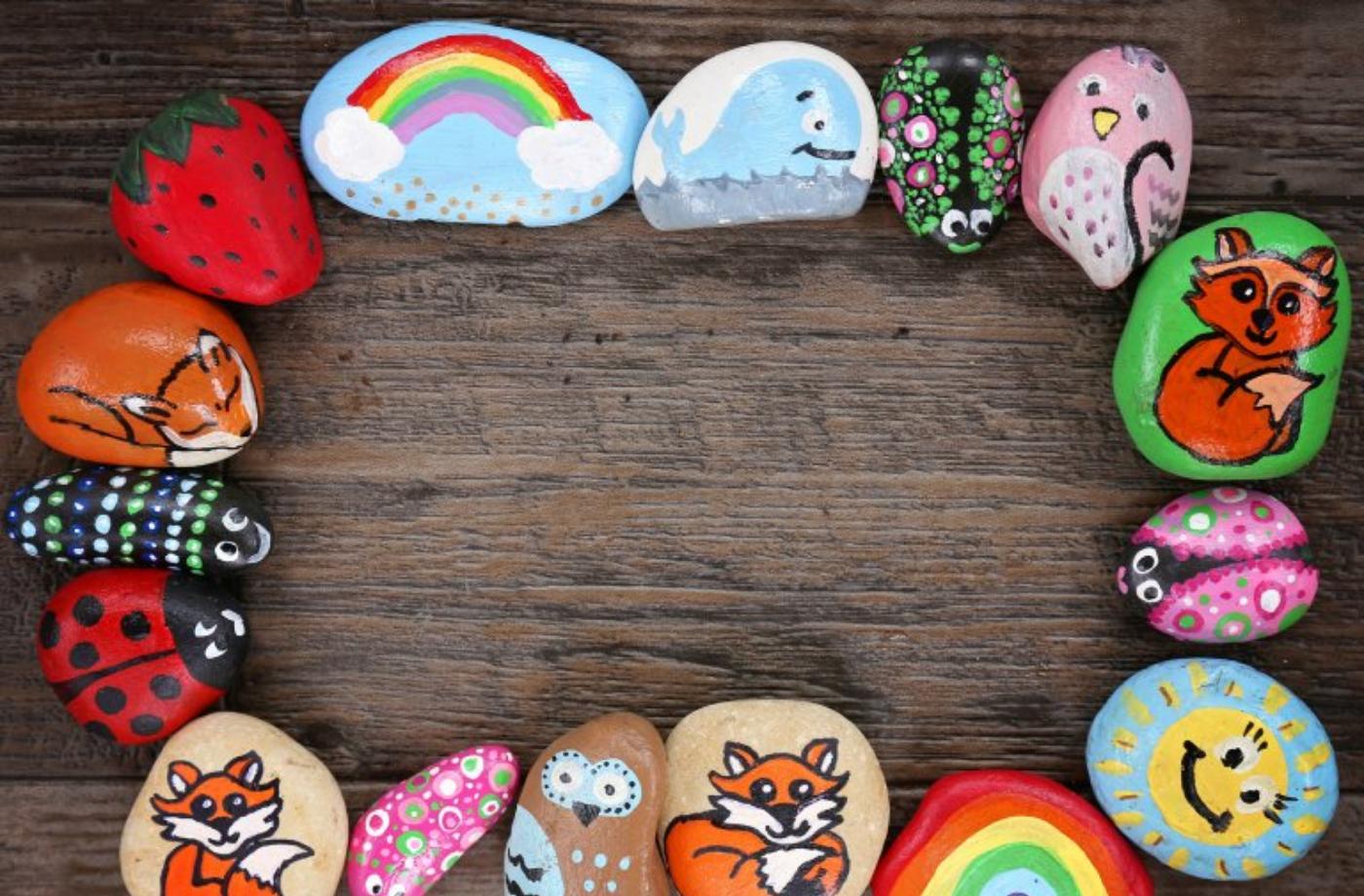 KDY: 17.6.2023KDE: kabiny NovosedlyČAS: od 14:00 hodinČisté kamínky s sebou.Děti v doprovodu dospělé osoby!    Pořádá Obec Pšov.